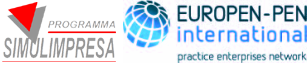 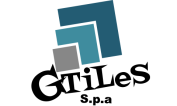 CatalogoGtiles2017/2018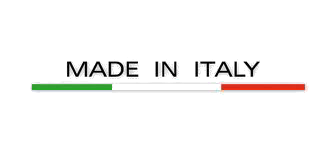 PIASTRELLE BAGNO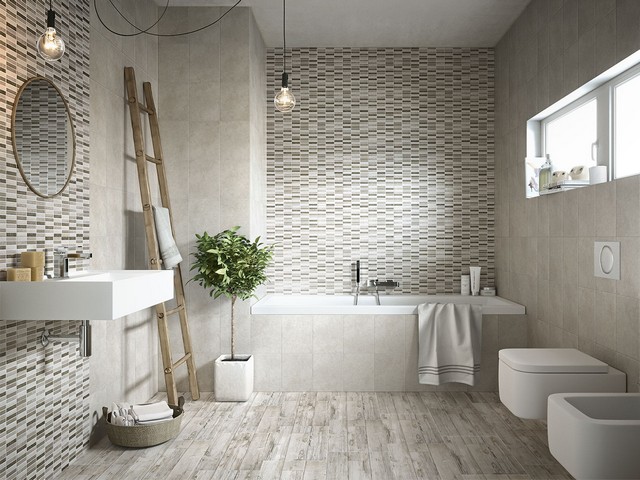 
Perché scegliere questo prodotto:La finitura della superficie permette una facile pulizia. 	La superficie lucida esalta la profondità grafica della piastrella e dona luminosità all'ambiente.GAMMA CROMATICA: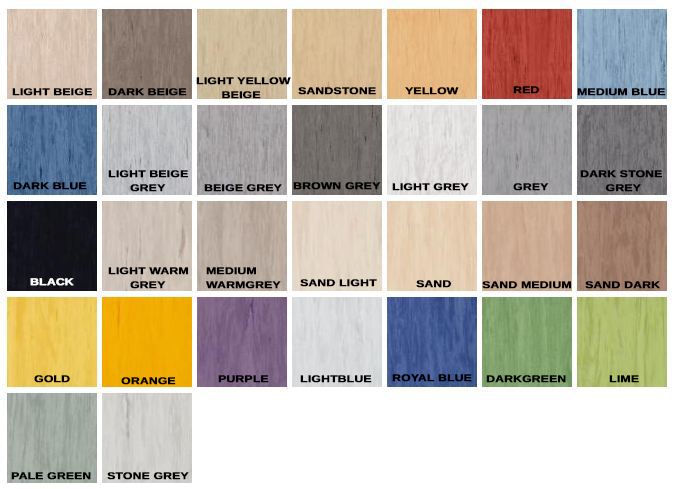 PIASTRELLE PORCELLANATE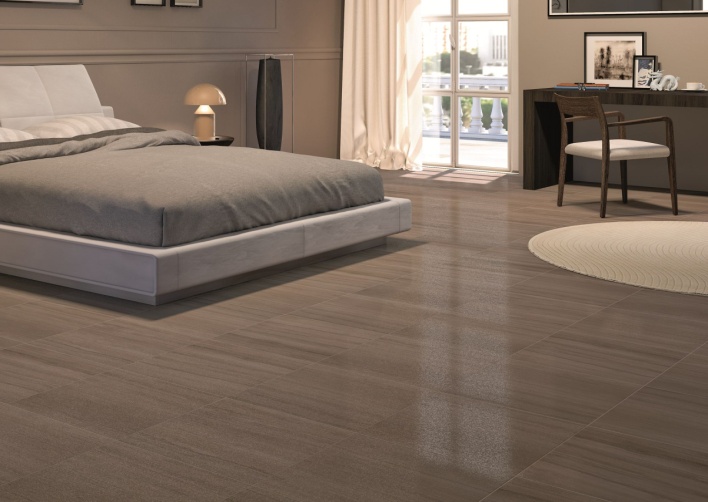 Perché scegliere questo prodotto:Indicata per posa a pavimento o a parete in ambienti esterni ed interni alla casa.GAMMA CROMATICA:BATTISCOPA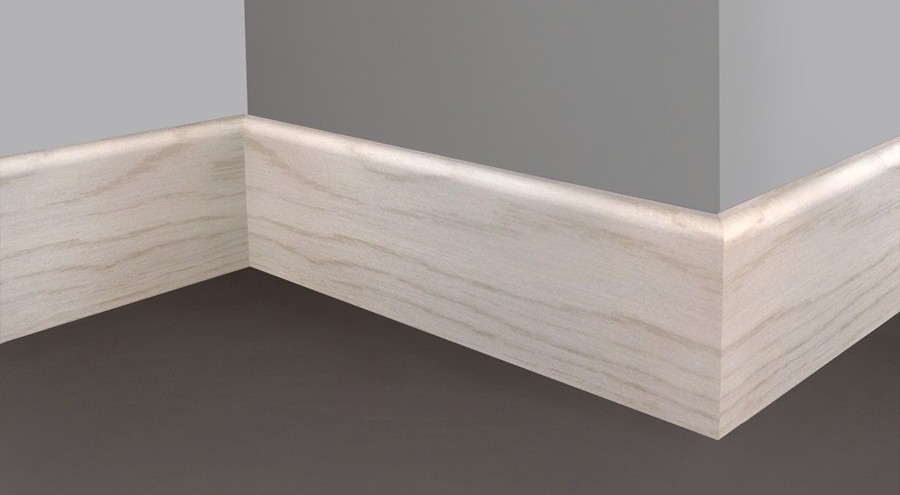 In architettura, un battiscopa è un rivestimento a bordo, che copre la parte inferiore di una parete interna della stanza, coprendo il giunto tra la superficie della parete e il pavimento, preservandolo dall'azione di pulizia.GAMMA CROMATICA: 